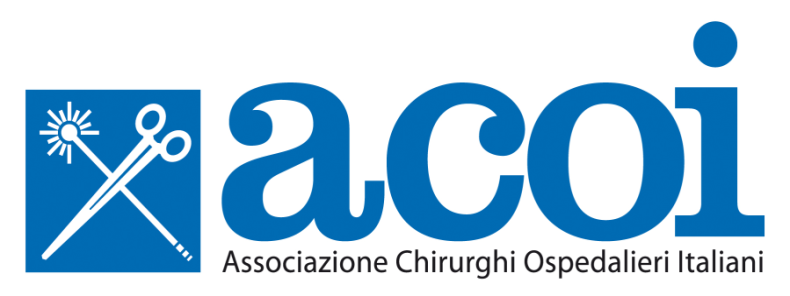 XXI   INCONTRO PUGLIESE DI CHIRURGIALa chirurgia mini invasiva in urgenzaSabato 3 DICEMBRE 2016, ore 8.30Auditorium Santa Chiara FoggiaPresidenti: Lucio Ferrozzi, Fausto Tricarico, Marco UlivieriResponsabili Scientifici: Francesco Montini, Michele MontinariSegreteria Organizzativa: ProEventi info@proeventi.itPROGRAMMA08.30– Registrazione partecipanti09.00–Presentazione, apertura dei lavori 09.15- Overture musicale a cura della Orchestra Ensemble U.GiordanoI SESSIONEPresidente: G. Melotti09.30 –LE GARE IN CHIRURGIA: ISTRUZIONI PER L’USO Moderatore: Piero Marini Partecipano: R.D’Agostino,R. Di Donna, A. Pedota, C. Amoroso, Discussant: F.Angelastri, G.Milesi, F.Conti11.00 –UP TO DATE SULLE URGENZE IN CHIRURGIA ADDOMINALEPresidente: N.PalascianoAPPENDICITE ACUTA Relatore:G.Lo Storto  Shooter:  T.IarussiLe domande degli esperti:F.Puglisi,P.Liguori,V.Murgolo,G.Festa, M.Nobili Le domande dei giovani chirurghi:A.Mazzotta,F.Albanese,F.Maffei11,40 COLECISTITE ACUTARelatore:G.BellanovaShooter:  A.PezzollaLe domande degli esperti:M.Simone, M.Nigro,M.Viola,D.Novelli, L.CinquesantiLe domande dei giovani chirurghi: M.Tardio,F.Lapolla, R. Iadarola          12,20ULCERA PEPTICA PERFORATARelatore:A.AmbrosioShooter:  E.RestiniLe domande degli esperti:G.DiGioia,L.Fracasso,C.Mastria, F.NardacchioneLe domande dei giovani chirurghi:R.De Luca, A.Meli, D. Cassano          13,00        DIVERTICOLITE ACUTARelatore:T.PetittiShooter:  G.LogriecoLe domande degli esperti:G.Zocchi,F.Pirozzi,G.Chetta,P.SallustioLe domande dei giovani chirurghi: B.DiVenere,M.Frasca, A. Riefoli                                        13.40/ 14.30– Light LunchII SESSIONEPresidente: N.CatalanoModeratori: A.Ambrosi, L.Vincenti14.30 Ottimizzazione continua in sala operatoria	N. Sannicandro14.45 Ccompetenze evolute in chirurgia mininvasiva	P.Franchelli15.00  -  VIDEOFORUM: URGENZE CHIRURGICHE IN LAPAROSCOPIA -  “Premio LIBERO BRUNO”Giuria:C.Natale,B.Tardio,L.Scoppetta,F.Cianci,L.DeBlasi,C.MancaAddome acuto. Trattamento laparoscopico  F.Maffei, S. Cioffi, S. Reddavide, M.UlivieriProsthetic complications of incisional hernia.Laparoscopic/ laparotomic treatment with biological mesh.T.PetittiM.ZuccarinoAppendicite acuta!..e consideriamola ancora una patologia…minore. S.Vannella,M.Carella,G.LogriecoVideolaparoscopia nella patologia ginecologica pediatrica d’urgenza. M.Nobili,F.Canale“Se il paziente è stabile metto un’ottica” G. Dinatale, M. ViolaL’ensemble di interventi laparoscopici in urgenza: nostra esperienza. G. Carbotta, N. PalascianoIl trattamento laparoscopico delle complicanze post operatorie.F. Pirozzi, M. Tardio, M. Granatiero, M. Scaramuzzi8. Addome acuto: trattamento laparoscopico: dalla diagnosi alla terapia 	A. Besozzi16,00 - Invitati alla discussione:S.Lacitignola, T.Verrienti,G.Roggia, A. De Bonis, C.Santacroce, S.Rizzo, S.AmoreseTake home message: G.Manca17.00–Conclusioni e valutazione ECM17.30 – Fine dei lavoriINFORMAZIONII crediti ECM saranno attribuiti a 100 iscritti (60 medici e 40 infermieri)